                                                           ПРОЄКТ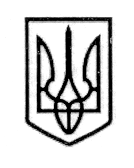 У К Р А Ї Н А СТОРОЖИНЕЦЬКА МІСЬКА РАДА ЧЕРНІВЕЦЬКОГО РАЙОНУ ЧЕРНІВЕЦЬКОЇ ОБЛАСТІВИКОНАВЧИЙ КОМІТЕТР І Ш Е Н Н Я  «08»   січня    2024 року                                                            	№ Про затвердження висновку органу опіки та піклування за результатами розгляду заяви гр. ЦЯТКОВСЬКОЇ М.І. щодо позбавлення батьківських прав                             гр. ЦЯТКОВСЬКОГО В.В.Розглянувши заяву гр. ЦЯТКОВСЬКОЇ М.І., жительки м. Сторожинець, вул. Київська, буд. 4 Чернівецького району, Чернівецької області про надання рішення органу опіки та піклування про доцільність позбавлення батьківських прав гр. ЦЯТКОВСЬКОГО В.В. щодо малолітнього ЦЯТКОВСЬКОГО А.В., керуючись підпунктом 4 пункту б статті 34 Закону України «Про місцеве самоврядування в Україні», частинами 4, 5 статті 19 Сімейного кодексу України, враховуючи рекомендації комісії з питань захисту прав дитини Сторожинецької міської ради від 04.01.2024 року № 01-04/2024 «Про розгляд заяви гр. Цятковської М.І. про позбавлення батьківських прав гр. Цятковського В.В. щодо малолітнього сина, Цятковського А.В., 17.03.2017 р.н.,  жителів        м. Сторожинець», діючи виключно в інтересах дитини, виконавчий комітет міської ради вирішив:Затвердити висновок органу опіки та піклування за результатами розгляду заяви гр. ЦЯТКОВСЬКОЇ М.І. щодо позбавлення батьківських прав                             гр. ЦЯТКОВСЬКОГО В.В. (додається).Контроль за виконанням даного рішення покласти на першого заступника міського голови Ігоря БЕЛЕНЧУКА.Сторожинецький міський голова			        Ігор МАТЕЙЧУКВиконавець:Начальник Служби у справах дітей					                       Маріян НИКИФОРЮКПогоджено:Перший заступник міського голови			    Ігор БЕЛЕНЧУКНачальник юридичного відділу      			              Олексій КОЗЛОВНачальник відділу організаційної та кадрової роботи  		                         Ольга ПАЛАДІЙНачальник відділу документообігу таконтролю   							    	     Микола БАЛАНЮК                    